Opanasiuk Oleksandr SergeevichExperience:Documents and further information:2nd flight was short, because putting the steamer on Metal scrapPosition applied for: Motorman 1st classDate of birth: 07.12.1989 (age: 27)Citizenship: UkraineResidence permit in Ukraine: NoCountry of residence: UkraineCity of residence: OdessaPermanent address: Dnepropetrovskaya str. 108/103Contact Tel. No: +38 (048) 254-07-75 / +38 (063) 937-54-40E-Mail: pasyaa@mail.ruU.S. visa: NoE.U. visa: NoUkrainian biometric international passport: Not specifiedDate available from: 20.03.2014English knowledge: ModerateMinimum salary: 1500 $ per monthPositionFrom / ToVessel nameVessel typeDWTMEBHPFlagShipownerCrewingMotorman 1st class31.03.2012-13.06.2012BET SCOUTERBulk Carrier90312.0 RT14800 kwDULFORD OCEAN INC,PO Box 3174.ROADStarline marineEngine Cadet21.01.2011-23.05.2011SA FORTIUSBulk Carrier171 50922920NASSAUBraverus maritime INCStarline marine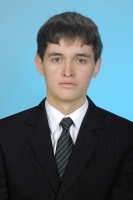 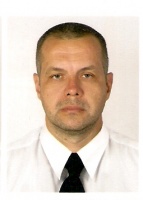 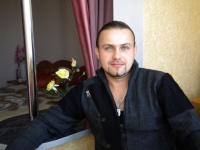 